Mr President,New Zealand welcomes Mexico’s participation today. We welcome the implementation of judicial reform in Mexico and recommend these efforts, including the independence of prosecutors, prohibition of torture, and accountability, are continued. We recommend Mexico adequately investigate killings and disappearances of journalists and effectively implement the Federal Mechanism for the Protection of Human Rights Defenders and Journalists.We note with concern the high rates of gender-based violence in Mexico, including the high number of femicides. We recommend that Mexico amend legislation, policies, and practices which discriminate against women and girls, including by ensuring safe and legal access to abortion.We recommend that Mexico take active steps to increase the representation of women, indigenous peoples, and migrants within the judicial system and provide training to the military, police, and judiciary designed to prevent systemic discrimination against these groups.We recommend that Mexico ensure the provision of adequate housing and basic services to internally displaced persons and take steps to create the conditions which will allow them to return to their homes.Thank you Mr President.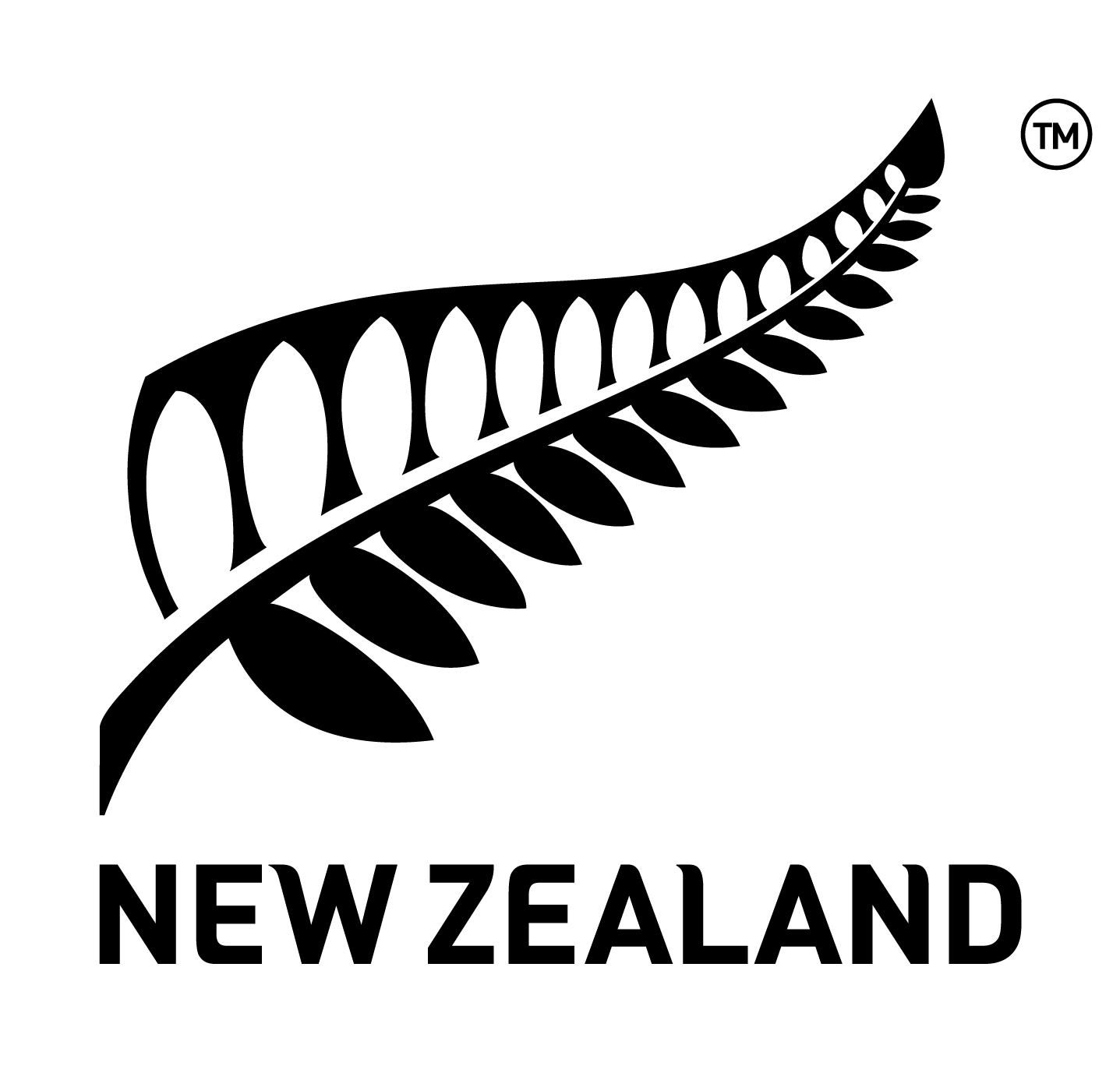 Human Rights Council 31st session of the Universal Periodic Review MexicoDelivered by Permanent Representative Jillian Dempster7 November 2018